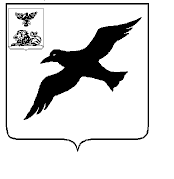 УПРАВЛЕНИЕ ОБРАЗОВАНИЯ АДМИНИСТРАЦИИ ГРАЙВОРОНСКОГО ГОРОДСКОГО ОКРУГА ПРИКАЗ «12» сентября 2021 года                                                                                №554О проведении всероссийских проверочных работ в общеобразовательных учреждениях на территории Грайворонского городского округа в 2022 годуНа основании приказа Федеральной службы по надзору в сфере образования и науки от 28 марта 2022 года № 467 «О внесении изменений в приказ Федеральной службы по надзору в сфере образования и науки от 16 августа 2021 года № 1139 «О проведении Федеральной службой по надзору в сфере образования и науки мониторинга качества подготовки обучающихся общеобразовательных организаций в форме всероссийских проверочных работ в 2022 году», письма Федеральной службы по надзору в сфере образования и науки от 9 августа 2022 года № 08-197, приказом министерства образования Белгородской области от 06 сентября 2022 года № 2860 «О внесении изменений в приказы министерства образования Белгородской области от 15 февраля 2022 года №561 и 22 февраля 2022 года №621», с целью обеспечения организованного участия общеобразовательных учреждений Грайворонского городского округа в проведении всероссийских проверочных работ (далее-ВПР) в 2022 году приказываю:Организовать проведение ВПР в общеобразовательных учреждениях, реализующих программы начального общего, основного общего образования (далее –ОУ):1.1. для обучающихся 5 класса (по программе обучения предыдущего года обучения): в период с 19 сентября по 24 октября 2022 года по каждому из учебных предметов «Русский язык», «Математика», «Окружающий мир» в штатном режиме (участвуют все классы параллели во всех ОУ в традиционном формате, не принимавшие участие в ВПР весной 2022 года);1.2. для обучающихся 6 класса (по программе обучения предыдущего года обучения): в период с 19 сентября по 24 октября 2022 года по каждому из учебных предметов «Русский язык», «Математика» в штатном режиме (участвуют все классы параллели во всех ОУ в традиционном формате, не принимавшие участие в ВПР весной 2022 года); - в период с 19 сентября по 24 октября 2022 года по каждому из учебных предметов «История», «Биология» в штатном режиме (участвуют все классы параллели во всех ОУ, выбравших традиционный формат, не принимавшие участие в ВПР весной 2022 года); 1.3. для обучающихся 7 класса (по программе обучения предыдущего года обучения): в период с 19 сентября по 24 октября 2022 года по каждому из учебных предметов «Русский язык», «Математика» в штатном режиме (участвуют все классы параллели во всех ОО в традиционном формате, не принимавшие участие в ВПР весной 2022 года); - в период с 19 сентября по 24 октября 2022 года по двум учебным предметам на основе случайного выбора из учебных предметов «История», «Обществознание», «География», «Биология» в штатном режиме (участвуют согласно выборке федерального организатора все классы параллели во всех ОО, выбравших традиционный формат, не принимавшие участие в ВПР весной 2022 года);1.4. для обучающихся 8 класса (по программе обучения предыдущего года обучения):- в период с 19 сентября по 24 октября 2022 года по каждому из учебных предметов «Русский язык», «Математика» в штатном режиме (участвуют все классы параллели во всех ОО в традиционном формате, не принимавшие участие в ВПР весной 2022 года);- в период с 19 сентября по 24 октября 2022 года по двум учебным предметам на основе случайного выбора из учебных предметов «История», «Обществознание», «География», «Биология», «Физика» в штатном режиме (участвуют согласно выборке федерального организатора все классы параллели во всех ОО, выбравших традиционный формат, не принимавшие участие в ВПР весной 2022 года);- в период с 19 сентября по 24 октября 2022 года по учебным предметам «Английский язык»/«Немецкий язык»/«Французский язык» (обучающиеся выполняют ВПР по основному/первому изучаемому языку) в штатном режиме (участвуют все классы параллели во всех ОО в компьютерном формате в объеме, соответствующем техническим возможностям ОО);1.5. для обучающихся 9 класса (по программе обучения предыдущего года обучения):- в период с 19 сентября по 24 октября 2022 года по каждому из учебных предметов «Русский язык», «Математика» в штатном режиме (участвуют все классы параллели во всех ОО в традиционном формате, не принимавшие участие в ВПР весной 2022 года); - в период с 19 сентября по 24 октября 2022 года по двум учебным предметам на основе случайного выбора из учебных предметов «История», «Биология», «География», «Обществознание», «Химия», «Физика» в штатном режиме (участвуют согласно выборке федерального организатора все классы параллели во всех ОО, выбравших традиционный формат, не принимавшие участие в ВПР весной 2022 года); 2. Руководителям общеобразовательных учреждений:2.1. Организовать проведение информационно-разъяснительной работы для педагогов, обучающихся и их родителей (законных представителей) по вопросам проведения ВПР.2.2.Организовать работу по привлечению граждан в качестве общественных наблюдателей при проведении ВПР в общеобразовательных учреждениях.2.3. При проведении ВПР руководствоваться инструктивными материалами, размещаемыми на портале ФИОКО.2.4. Учесть при проведении ВПР рекомендации по организации работы общеобразовательного учреждения в условиях сохранения рисков распространения COVID-19 (письмо Роспотребнадзора от 12.05.2020г. №02/9060-2020-24). 2.5. При организации ВПР в учебном кабинете при наличии возможности использовать рассадку –по одному участнику за партой. Количество организаторов в учебном кабинете – не менее двух. При организации ВПР по иностранным языкам в учебном кабинете присутствие не менее одного технического специалиста.2.6. Принять меры по обеспечению объективности результатов ВПР:- организовать деятельность общественных наблюдателей;- организовать видеонаблюдение в режиме оффлайн в аудиториях проведения ВПР и местах проверки работ.2.7. Организовать работу по индивидуальному информированию участников ВПР и их родителей (законных представителей) о результатах выполнения ВПР в течение не более 5 рабочих дней после размещения результатов на портале ФИОКО.2.8. Обеспечить хранение электронных и бумажных материалов с заданиями ВПР, протоколов с кодами, видеоматериалов в условиях информационной безопасности (срок хранения до 01 января 2023 года).2.9. При проведении ВПР использовать план-график проведения ВПР и порядок проведения ВПР (приложение 1-2).3. Контроль за исполнением приказа оставляю за собой.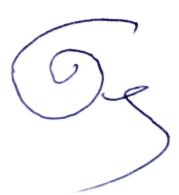 Начальникуправления образования                                                      В. БезгодькоПриложение 1График проведения ВПР в 5-9 классах (в штатном режиме)График проведения ВПР в традиционной форме в 7 - 9 классах по предметам на основе случайного выбораПриложение 2Порядок проведения ВПРПорядок проведения ВПР в 2022 году разработан в соответствии с приказами Рособрнадзора от 16.08.2021 № 1139 «О проведении Федеральной службой по надзору в сфере образования и науки мониторинга качества подготовки обучающихся общеобразовательных организаций в форме всероссийских проверочных работ 
в 2022 году», от 28.03.2022 № 467 «О внесении изменений в приказ Федеральной службы по надзору в сфере образования и науки от 16.08.2021 № 1139», письмами Рособрнадзора от 21.01.2022 № 02-12 «О проведении ВПР в 2022 году», от 22.03.2022 № 01-28/08-01 «О переносе сроков проведения ВПР в общеобразовательных организациях в 2022 году».Проведение ВПР в 5-9 классах (по программе предыдущего года обучения).В ВПР-2022 (осень 2022 года) принимают участие образовательные организации, не принимавшие участие в ВПР весной 2022 года по соответствующим предметам. Результаты проведения ВПР для образовательных организаций, которые провели проверочные работы с 15.03.2022 по 26.03.2022, обработаны и опубликованы в разделе «Аналитика» в Федеральной информационной системе оценки качества образования (ФИС ОКО). Данные образовательные организации не проводят ВПР осенью 2022 года по учебным предметам, результаты которых уже обработаны.В ВПР:в 5 классе по предметам «Русский язык», «Математика», «Окружающий мир» принимают участие все обучающиеся параллели;в 6 классе по предметам «Русский язык», «Математика». «История» и «Биология» принимают участие все обучающиеся параллели;в 7 классе по предметам «Русский язык», «Математика» принимают участие все обучающиеся параллели; по предметам «История», «Биология», «География», «Обществознание» ВПР проводятся для каждого класса по двум предметам на основе случайного выбора;в 8 классе по предметам «Русский язык», «Математика, «Иностранный язык» («Английский язык», «Немецкий язык», «Французский язык») принимают участие все обучающиеся параллели; по предметам «История», «Биология», «География», «Обществознание», «Физика» ВПР проводятся для каждого класса по двум предметам на основе случайного выбора. По иностранному языку обучающиеся выполняют проверочную работу по основному/первому изучаемому языку.в 9 классе по предметам «Русский язык». «Математика» принимают участие все обучающиеся параллели; по предметам «История», «Биология», «География», «Обществознание», «Физика», «Химия» ВПР проводятся для каждого класса по двум предметам на основе случайного выбора.При проведении ВПР предоставляется альтернативная возможность выполнения участниками работ в компьютерной форме:в 6 классах по предметам «История», «Биология»;в 7, 8, 9 классах по предметам «История», «Биология», «География», «Обществознание».Для проведения ВПР в 6-9 классах по предметам «История», «Биология», «География», «Обществознание» в каждой параллели по каждому предмету выбирается только одна форма проведения (для всей параллели по выбранному предмету) - традиционная или компьютерная. При выборе компьютерной формы проведения ВПР архивы с материалами для проведения работы в традиционной форме по выбранным классам и предметам и формы сбора результатов для образовательной организации (далее - ОУ) предоставляться не будут. В ОУ с большим количеством участников возможно проведение ВПР в компьютерной форме в несколько сессий в рамках выбранной даты или в течение нескольких дней.ВПР проводится в любой день периода, указанного в Плане-графике проведения всероссийских проверочных работ в 2022 году (далее - План-график проведения ВПР).Каждому участнику выдается один и тот же код на все работы (в 5-9 классах пятизначный код).Инструктивные материалы, разработанные в соответствии с Порядком проведения ВПР для региональных и/или муниципальных координаторов, организаторов в ОУ, организаторов в аудитории, экспертов по проверке работ будут предоставлены федеральным организатором (Федеральное государственное бюджетное учреждение «Федеральный институт оценки качества образования» (ФГБУ «ФИОКО»)) в соответствии с Планом- графиком проведения ВПР.Время выполнения работ и формат печати вариантов ВПР представлены в таблице Таблица Ответственный организатор ОУ:Формирует расписание проведения ВПР в традиционной форме в 5 - 9 классах.Для проведения в параллелях 7-9 классов ВПР по двум предметам на основе случайного выбора и распределения предметов по классам предоставляет федеральному организатору следующую информацию:количество классов в каждой параллели;наименование классов;дату проведения ВПР по каждому из двух предметов на основе случайного выбора.Соблюдая конфиденциальность, скачивает архив с материалами для проведения ВПР (файлы для участников ВПР содержат первый и второй варианты работ) в личном кабинете в ФИС ОКО (https://spo-fisoko.obrnadzor.gov.ru) в разделе «ВПР». Архив размещается в ФИС ОКО в соответствии с Планом-графиком проведения ВПР. Рекомендуется скачать архив заранее, до дня проведения работы. Для каждой ОУ варианты сгенерированы индивидуально на основе банка оценочных средств ВПР с использованием ФИС ОКО. Критерии оценивания ответов и форма сбора результатов размещаются в ФИС ОКО в соответствии с Планом-графиком проведения ВПР.Для 7-9 классов информация о распределении конкретных предметов на основе случайного выбора по конкретным классам будет предоставляться ОУ на неделе, предшествующей проведению работы по этим предметам, в личном кабинете ФИС ОКО в соответствии с информацией, полученной от ОУ, и согласно Плану-графику проведения ВПР. Распределение предметов на основе случайного выбора осуществляет федеральный организатор. Скачивает в личном кабинете в ФИС ОКО в разделе «ВПР» макет бумажного протокола и список кодов участников работы. Файл с кодами для выдачи участникам представляет собой таблицу с напечатанными кодами, которые выдаются участникам перед началом работы.Варианты ВПР (первый и второй) печатаются по количеству участников, распределенных заранее по вариантам, соблюдая условия конфиденциальности. Бумажные протоколы и коды участников печатаются в необходимом количестве. Таблица с кодами участников разрезается на отдельные коды для выдачи каждому участнику.Организует выполнение работы участниками. Каждому участнику выдается один и тот же код на все работы (произвольно из имеющихся). Каждый участник переписывает код в специально отведенное поле на каждой странице работы. В процессе проведения работы заполняется бумажный протокол, в котором фиксируется соответствие кода и ФИО участника.Если образовательная организация принимала участие в ВПР весной 2022 года по каким-либо предметам, то рекомендуется коды распределить таким образом, чтобы у участников были коды, отличающиеся от кодов, присвоенных весной, только первой цифрой: например, весной у обучающегося 4 класса был код 40007, осенью этому обучающемуся 5 класса рекомендуется присвоить код 50007.По окончании проведения работы собирает все комплекты с ответами участников.Организует проверку ответов участников с помощью критериев (время проверки работ указано в Плане-графике проведения ВПР).Заполняет электронную форму сбора результатов (при необходимости с помощью технического специалиста): вносит код, номер варианта работы и баллы за задания каждого из участников. В электронной форме сбора результатов передаются только коды участников, ФИО не указывается. Соответствие ФИО и кода остается в ОО в виде бумажного протокола.Загружает электронную форму сбора результатов в ФИС ОКО в разделе «ВПР» (дата загрузки формы указана в Плане-графике проведения ВПР). В случае проведения ВПР в компьютерной форме раздает логины и пароли участникам и экспертам, организует проверку.Для проведения в параллелях 6-9 классов ВПР в компьютерной форме предоставляет необходимую информацию, обеспечивает логинами и паролями участников и экспертов, организует проведение ВПР в компьютерной форме и работу экспертов по проверке заданий в соответствии с п. 2 настоящего Порядка проведения ВПР.Проведение ВПР в 7 - 9 классах по предметам на основе случайного выбора.В 7 - 9 классах распределение конкретных предметов на основе случайного выбора по конкретным классам осуществляется федеральным организатором.Распределение конкретных предметов на основе случайного выбора по конкретным классам предоставляется ОО на неделе, предшествующей проведению работы по этим предметам.Распределение конкретных предметов по конкретным классам публикуется в личном кабинете ОО в ФИС ОКО в соответствии с информацией, полученной от ОО.Ответственный организатор ОО скачивает информацию о распределении предметов по классам и организует проведение ВПР в указанных классах по соответствующим предметам.Проведение ВПР по иностранным языкам в 8 классах.Всероссийская проверочная работа по иностранным языкам (английский, немецкий, французский) в 8 классах выполняется в штатном режиме в компьютерной форме в специально оборудованной для этого аудитории в объеме, соответствующем техническим возможностям ОО.Для выполнения работы в ФИС ОКО в разделе «ВПР» размещается специальное программное обеспечение (далее - ПО).ПО и демонстрационные варианты размещаются в личном кабинете в ФИС ОКО в разделе «ВПР» в соответствии с Планом-графиком проведения ВПР.Технические требования к компьютерам (для проведения работ по иностранным языкам).Операционная система Windows 7 и выше: ia32 (х86), х64.Процессор:Минимальная конфигурация: одноядерный, минимальная частота 3,0 ГГц.Рекомендуемая конфигурация: двухъядерный, минимальная частота 2 ГГц.Оперативная память:Минимальный объем: от 2 Гбайт.Рекомендуемый объем: от 4 Гбайт.Свободное дисковое пространство: от 10 Гб.Прочее оборудование: Манипулятор «мышь», клавиатура.Видеокарта и монитор: разрешение не менее 1024 по горизонтали, не менее 768 по вертикали. Звуковая карта.Внешний интерфейс: USB 2.0 и выше, рекомендуется не менее 2-х свободных.Аудио-гарнитура.К рабочей станции должна быть подключена гарнитура (наушники с микрофоном).Тип: гарнитура, микрофон с подвижным креплением (не «на проводе»).Тип динамиков: полузакрытого типа.Ушные подушки наушников (амбушюры): мягкие.Система активного шумоподавления: нет.Чувствительность микрофона: не более - 80Дб (т.е. число чувствительности должно быть меньше 80). При использовании микрофона с большей чувствительностью необходимо предварительно убедиться в отсутствии в записи посторонних шумов.Направленность микрофона: нет.Длина кабеля: не менее 2 м.Тип крепления: мягкое оголовье с возможностью регулировки размера.Получение результатов ВПР.Ответственный организатор ОУ, муниципальный и/или региональный координатор:получает результаты проверочных работ в разделе «Аналитика» ФИС ОКО в соответствии с инструкцией по работе с разделом.Хранение работ участников рекомендуется обеспечить до окончания ВПР (до получения результатов).19.09.2022-24.10.2022 
(в любой день указанного периода)5 класс Русский язык (часть 1 и часть 2), Математика, Окружающий мир6 класс Математика, Русский язык, История, Биология7 класс Русский язык, Математика8 класс Иностранный язык (английский язык, немецкий язык, французский язык)8 класс Русский язык, Математика9 класс Русский язык, МатематикаОзнакомление с программным обеспечением и демонстрационными вариантами по иностранному языкуС 01.09.2022Размещение архивов с материалами не позднее 14:00 по местному времени накануне дня проведения (варианты для каждой ОО генерируются на основе банка заданий ВПР)С 18.09.2022С 18.09.2022С 18.09.2022С 18.09.2022С 18.09.2022С 18.09.2022Получение критериев оценивания работ и форм сбора результатов не позднее 12.00 по местному времени в день проведенияС 19.09.2022С 19.09.2022С 19.09.2022С 19.09.2022С 19.09.2022С 19.09.2022Проведение работ19.09.2022-
24.10.202219.09.2022-
24.10.202219.09.2022-
24.10.202219.09.2022-
24.10.202219.09.2022-
24.10.202219.09.2022-
24.10.2022Проверка работ и загрузка форм сбора результатовДо 25.10.2022До 25.10.2022До 25.10.2022До 25.10.2022До 25.10.2022До 25.10.2022Получение результатовС 21.11.2022С 21.11.2022С 21.11.2022С 21.11.2022С 21.11.2022С 21.11.202219.09.2022-24.10.2022 (в любой день указанного периода)7 классГеография, История, Биология, Обществознание (для каждого класса по двум предметам на основе случайного выбора)8 классБиология, Физика, География, История, Обществознание (для каждого класса по двум предметам на основе случайного выбора)9 классБиология, Физика, География, История, Химия, Обществознание (для каждого класса по двум предметам на основе случайного выбора)Получение архивов с материалами и форм сбора результатов не позднее 14.00 по местному времени накануне дня проведения (варианты для каждой ОО генерируются на основе банка заданий ВПР)С 18.09.2022С 18.09.2022С 18.09.2022Получение от федерального организатора списка классов ОО с указанием конкретных предметов, по которым проводится ВПР в данном классеС 15.09.2022 до 13.10.2022 (распределение конкретных предметов по конкретным классам будет предоставляться ОО на неделе, предшествующей проведению работы по этим предметам, в личном кабинете ФИС ОКО в соответствии с информацией, полученной от ОО)С 15.09.2022 до 13.10.2022 (распределение конкретных предметов по конкретным классам будет предоставляться ОО на неделе, предшествующей проведению работы по этим предметам, в личном кабинете ФИС ОКО в соответствии с информацией, полученной от ОО)С 15.09.2022 до 13.10.2022 (распределение конкретных предметов по конкретным классам будет предоставляться ОО на неделе, предшествующей проведению работы по этим предметам, в личном кабинете ФИС ОКО в соответствии с информацией, полученной от ОО)Получение критериев оценивания работ и форм сбора результатов не позднее 12.00 по местному времени в день проведенияС 19.09.2022С 19.09.2022С 19.09.2022Проведение работ19.09.2022-
24.10.202219.09.2022-
24.10.202219.09.2022-
24.10.2022Проверка работ и загрузка форм сбора результатовДо 25.10.2022До 25.10.2022До 25.10.2022Получение результатовС 21.11.2022С 21.11.2022С 21.11.2022ПредметКлассВремя выполнения работыПечать вариантов ВПРНе допускается печать двух страниц на одну сторону листа А4Русский язык(1 часть)5 (по программе начальной школы)45 минутформат печати - А4, чёрно-белая, односторонняяРусский язык(2 часть)5 (по программе начальной школы)45 минутформат печати - А4, чёрно-белая, односторонняяМатематика5 (по программе начальной школы)45 минутформат печати - А4, чёрно-белая, допускается печать на обеих сторонах листаОкружающий мир5 (по программе начальной школы)45 минутформат печати - А4, чёрно-белая, допускается печать на обеих сторонах листаМатематика6 (по программе 5)60 минутформат печати - А4, чёрно-белая, допускается печать на обеих сторонах листаРусский язык6 (по программе 5)60 минутформат печати - А4, чёрно-белая, допускается печать на обеих сторонах листаБиология6 (по программе 5)45 минутформат печати - А4, чёрно-белая, допускается печать на обеих сторонах листаИстория6 (по программе 5)45 минутформат печати - А4, чёрно-белая, допускается печать на обеих сторонах листаМатематика7 (по программе 6)60 минутформат печати - А4, чёрно-белая, допускается печать на обеих сторонах листаРусский язык7 (по программе 6)90 минутформат печати - А4, чёрно-белая, допускается печать на обеих сторонах листаБиология7 (по программе 6)45 минутформат печати - А4, чёрно-белая, допускается печать на обеих сторонах листаГеография7 (по программе 6)45минутформат печати - А4, чёрно-белая, допускается печать на обеих сторонах листаОбществознание7 (по программе 6)45 минутформат печати - А4, чёрно-белая, допускается печать на обеих сторонах листаИстория7 (по программе 6)45 минутформат печати - А4, чёрно-белая, допускается печать на обеих сторонах листаМатематика8 (по программе 7)90 минутформат печати - А4, чёрно-белая, допускается печать на обеих сторонах листаРусский язык8 (по программе 7)90 минутформат печати - А4, чёрно-белая, допускается печать на обеих сторонах листаБиология8 (по программе 7)45 минутформат печати - А4, чёрно-белая, допускается печать на обеих сторонах листаГеография8 (по программе 7)45 минутформат печати - А4, чёрно-белая, допускается печать на обеих сторонах листаПредметКлассВремя выполнения работыПечать вариантов ВПРНе допускается печать двух страниц на одну сторону листа А4Физика8 (по программе 7)45 минутформат печати - А4, чёрно-белая, допускается печать на обеих сторонах листаОбществознание8 (по программе 7)45 минутформат печати - А4, чёрно-белая, допускается печать на обеих сторонах листаИстория8 (по программе 7)45 минутформат печати - А4, чёрно-белая, допускается печать на обеих сторонах листаАнглийский язык, французский язык, немецкий язык8 (по программе 7)45 минутформат печати - А4, чёрно-белая, допускается печать на обеих сторонах листаМатематика9 (по программе 8)90 минутформат печати - А4, чёрно-белая, допускается печать на обеих сторонах листахРусский язык9 (по программе 8)90 минутформат печати - А4, чёрно-белая, допускается печать на обеих сторонах листахБиология9 (по программе 8)45 минутформат печати - А4, чёрно-белая, допускается печать на обеих сторонах листахГеография9 (по программе 8)45минутформат печати - А4, чёрно-белая, допускается печать на обеих сторонах листахОбществознание9 (по программе 8)45 минутформат печати - А4, чёрно-белая, допускается печать на обеих сторонах листахИстория9 (по программе 8)45 минутформат печати - А4, чёрно-белая, допускается печать на обеих сторонах листахФизика9 (по программе 8)45 минутформат печати - А4, чёрно-белая, допускается печать на обеих сторонах листахХимия9 (по программе 8)90 минутформат печати - А4, чёрно-белая, допускается печать на обеих сторонах листах